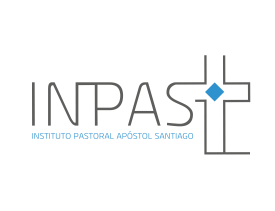 PAUTA DE PLANIFICACIÓN ESCUELAS DE VERANO 2018Nombre del curso y número de sesiones“Y los envió de dos en dos”Itinerario formativo breve para discípulos – misioneros5 sesionesDescripción general del cursoEste es un curso de carácter teórico-práctico que pretende entregar a las comunidades cristianas los elementos de formación básicos en relación a la temática del discipulado misionero, el cual nace gracias al encuentro con la persona de Jesucristo. Al hablar de discipulado misionero, estamos asumiendo el paradigma eclesiológico del Vaticano II, de la teología latinoamericana, reflejado sobre todo en Aparecida, y de las actuales orientaciones del Papa Francisco que nos invita a ser “Iglesia en salida”. Los Obispos del continente, y a partir del Evangelio de Jesucristo, nos invitan a vivir un estado permanente de misión, asumiendo que la Iglesia debe ser Madre de misericordia, acogida, diálogo y fraternidad. Estos elementos deben ser interiorizados por los bautizados, de manera de ir comprometiéndose día a día en la corresponsabilidad del anuncio del Reino de Dios y de la evangelización. Para ello, el presente curso pretende desarrollarse en dos áreas que se complementan entre sí: un primer momento bíblico, en el cual volvemos a las Escrituras para conocer cuáles son los fundamentos de la misión cristiana. Con ello, pretendemos acercarnos al mismo Jesucristo, primer misionero y modelo evangelizador. Un segundo momento, que nace del primero, para profundizar en las orientaciones magisteriales y pastorales sobre el discipulado misionero. Esta área se quiere comprender como la puesta en práctica del Evangelio. Queremos releer y valorar críticamente los textos del Vaticano II, de Aparecida y del Magisterio del Papa Francisco, poniendo especial atención en Evangelii Gaudium, de manera de comprender cómo la “Iglesia en salida” representa el núcleo mismo del discipulado misionero cristiano que, en el mundo y en las culturas, anuncia la Buena Nueva de Jesucristo.Objetivos del cursoContenidos a desarrollar Evaluaciones Durante el desarrollo del curso, el formador evaluará formativamente a los participantes, fortaleciendo y animando a mejorar sus actividades en sintonía a los contenidos entregados. Para aprobar el curso los asistentes deben cumplir con el 80% de asistencia como mínimo.Al finalizar el curso, los participantes desarrollarán un breve ensayo o reflexión en torno a alguno de los temas profundizados en el curso. Se entregará una pauta para la realización de este trabajo.III - DESARROLLO POR SESIONESConocer la teología bíblica relativa al discipulado y la misión cristiana, comprendiéndola como fundamento de la experiencia misionera cristiana.Reconocer el paradigma eclesiológico del Concilio Vaticano (Iglesia es Pueblo de Dios) como expresión del deseo de corresponsabilidad en la evangelización.Asumir críticamente la categoría del “discipulado – misionero” como eclesiología fundamental de Aparecida y como signo del estado permanente de misión en América Latina.Reconocer cómo la eclesiología de la “Iglesia en salida” presente en el Magisterio del Papa Francisco es signo de renovación de la misión universal. Interiorizar el llamado a la conversión misionera y a vivir la espiritualidad del discípulo como signos de una vida orientada al Reino y al Evangelio. Contenidos conceptuales:El discipulado misionero: tarea y razón de ser de la Iglesiaa.1 Nuestras experiencias misionerasa.2 ¿Somos una Iglesia discipular?a.3 Objetivos y metodología del cursoLos fundamentos bíblicos de la misión cristiana b.1 La misión y el discipulado en los Evangelios sinópticos b.2 La espiritualidad misionera en la BibliaDimensión teológica del discipulado misioneroc.1 Dimensión cristológica: Jesús es el primer misionero.c.2 El Espíritu Santo: alma del discipulado misioneroc.3 Discípulos misioneros con sentido de IglesiaAnotaciones magisteriales sobre el discipulado y la misiónd.1 El Vaticano II y la misiónd.2 La categoría del “discipulado misionero” como alma de Aparecida             d.3 El Magisterio del Papa Francisco y la Iglesia en salida Síntesis y proyección del cursoContenidos procedimentales:Lectura grupal de textos bíblicos y magisteriales seleccionados.Discusiones grupales en torno a temas específicos.Trabajos grupales en torno a temas específicos.Contenidos actitudinales:Interiorización y concientización de la corresponsabilidad eclesial en torno al discipulado misionero.Valoración crítica de los textos bíblicos y magisteriales sobre el discipulado misionero.Capacidad de trabajo colaborativo manifestando respeto por las experiencias y conocimientos de los demás. Vivencia de un proceso constante de renovación y opción discipular misionera en los distintos ambientes pastorales y culturales. OBJETIVO DE LA SESIÓNCONTENIDOS DE LA SESIÓNVinculación con enseñanza del Papa FranciscoDESARROLLO DE LA SESIÓN(Relato de la secuencia de actividades a desarrollar)RECURSOSSESIÓN 1Realizar la presentación general del curso. Evaluar diagnósticamente la situación actual de la misión y del discipulado en la Iglesia. Valorar las experiencias previas de los participantes del curso como fuente de conocimiento y renovación discipular y misionera. El discipulado misionero: tarea y razón de ser de la Iglesia “en salida”. Diagnóstico de la situación misionera y discipular de nuestra Iglesia. Al comenzar, el formador acoge a los participantes y los saluda invitándoles a formar parte del grupo.En la primera parte de la sesión, el formador invita a que los participantes se presenten y luego realiza la presentación general del curso entregando una copia a cada uno, indicando los objetivos, la metodología y los principales contenidos.A continuación, formando grupos de no más de cuatro personas (considerando el número total de participantes, lo importante es que se favorezca la participación activa de todos los integrantes del grupo) invita a la realización de la actividad de diagnóstico. Para ello, indica que cada grupo debe identificarse con un nombre relativo a la misión o al discipulado y que ese nombre les acompañará durante todo el curso.Una vez que los grupos han escogido sus nombres, el formador motiva a que cada grupo dialogue a partir de las siguientes preguntas:Compartamos nuestras experiencias misioneras. ¿Dónde se desarrollaron? ¿Qué fue lo más difícil? ¿Lo más satisfactorio?¿Somos verdaderamente una Iglesia discipular? ¿Por qué?El grupo escoge a un integrante que hará las veces de secretario, quien tomará nota de las respuestas del grupo que luego serán presentadas en el plenario. Luego de un tiempo adecuado de trabajo grupal, se realiza el plenario donde cada grupo a través de su secretario, presenta una síntesis de su compartir.Al finalizar el plenario, el formador presenta algunas experiencias significativas de acciones misioneras y de discipulado tanto de la Arquidiócesis como de la Iglesia chilena, continental y universal. Se destacan: la Misión Continental de Aparecida, la Misión Territorial y la Misión Joven en Chile, la novedad y el carisma misionero del Papa Francisco. Estos signos de misión son soplo del Espíritu que anima a la Iglesia a vivir una constante conversión misionera. Al concluir, invita a los participantes a leer los siguientes textos bíblicos: Mateo 5,1-16; Marcos 9,33-37; Lucas 5,1-11 que profundizarán durante la siguiente sesión del curso.  Para la lectura, les sugiere poner atención en los siguientes elementos: Palabras de Jesús: ¿Qué pide o dice Jesús?¿Cómo responden los interlocutores?¿A qué me invita el Señor en estos textos?Oración finalNota: Solicitar que para la siguiente sesión los participantes lleven Nuevo Testamento o Biblia. Disposición circular del espacio, colocando las sillas formando una “medialuna”.Una copia por participante de la presentación general del curso.SESIÓN2Conocer los fundamentos bíblicos de la misión.Comprender los textos bíblicos que dan sentido a la espiritualidad misionera. Interiorizar la importancia de la espiritualidad en el seguimiento de Jesucristo y en el anuncio del Evangelio. Los fundamentos bíblicos de la misión cristianaLa misión y el discipulado en el Evangelio de Marcos.La espiritualidad misionera.Al comenzar, el formador acoge a los participantes y los saluda invitándoles a formar parte del grupo.El formador da comienzo a la sesión recordando lo visto en la sesión anterior, a través de los principales contenidos y actividades realizadas, por medio de una lluvia de ideas. Seguido de ello, da cuenta de los objetivos de la sesión. Les invita a realizar un juego para comenzar: “El reloj”. A cada participante entrega una hoja que está dividida en cuatro cuadrículas, las cuales llevarán las siguientes horas: 12.00; 15.00; 18.00 y 21.00. Da las siguientes instrucciones:El juego del reloj consiste en acordar citas ficticias con cuatro personas que idealmente no conozcan y con las cuales conversarán una pregunta. Da la instrucción que todos busquen una persona distinta para cada hora y que anoten solo el nombre de la persona en esa hora. Si alguien queda solo se pueden armar tríos, pero idealmente trabajar en duplas. Inician el juego con las 12:00 hrs. y se reúnen con la persona agendada. El formador realiza la pregunta dando un tiempo prudente para constarla en pareja:12.00: ¿Qué es la espiritualidad?Al cabo de unos minutos, invita a despedirse y a buscar la cita de las 15:00, 18:00 y 21:00 hrs. siguiendo la misma metodología anterior:15.00: ¿Qué textos bíblicos sobre el discipulado conoces? ¿Cuál es el mensaje central de dichos textos?18.00: ¿Por qué es importante tener una vida espiritual al momento de misionar?21.00: ¿Cómo las acciones del Papa Francisco son modelo de un buen discípulo misionero?Al terminar, comparten libremente y a viva voz algunas respuestas del juego. Una vez realizada la actividad del reloj, el formador introduce al trabajo bíblico señalando la importancia de los textos de la Escritura para conocer cuáles son las características del discipulado cristiano. Él recuerda que los cristianos no pueden sino volver continuamente sobre la Escritura para encontrar allí los testimonios sobre la vida de la Iglesia y la misión a la cual nos ha invitado el Señor. Luego, aportará algunas características de la dinámica del envío y del concepto de discípulos en el amplio sentido de la palabra, señalando que el discipulado está en estrecha vinculación al Reino: Somos discípulos del Reino de Dios. Por encontrarnos en el Ciclo B (2017-2018), trabajaremos el Evangelio de Marcos. El formador da algunas orientaciones teológicas del Evangelio de Marcos, las cuales se encuentran en el Dossier anexo. Para el trabajo bíblico se entregará la siguiente instrucción:Reunirse en los grupos conformados el primer día. Debe haber a lo menos un Nuevo Testamento por comunidad. El formador anota en la pizarra los textos a leer y pide a cada grupo que escoja uno de ellos, asegurándose que la totalidad de los textos se aborden:Mc 1,16-20Mc 3,13-19Mc 6,6-13Mc 10,35-45Los textos se leerán en relación a los siguientes criterios: Palabras de Jesús Reacción de los interlocutores¿Cuál es el mensaje central del texto que estamos leyendo?¿Cómo ese mensaje nos ayuda a pensar nuestra vida de discípulos misioneros?Una vez que los textos son trabajados, cada grupo comparte los elementos principales identificados. Finalizan el encuentro con la síntesis del formador que rescata los principales elementos vistos en la sesión. Para la próxima sesión, se solicita que los participantes puedan reflexionar en torno a la siguiente expresión del Papa Francisco: “Salgamos, salgamos a ofrecer a todos la vida de Jesucristo. Repito aquí para toda la Iglesia lo que muchas veces he dicho: prefiero una Iglesia accidentada, herida y manchada por salir a la calle, antes que una Iglesia enferma por el encierro y la comodidad de aferrarse a las propias seguridades” (Evangelii Gaudium 49).Junto con ello, les comparte una actividad formativa que realizarán al finalizar el curso y que les permitirá reflexionar de manera personal, respecto a su vivencia misionera y a lo aprendido durante esta formación. Les entrega la pauta para desarrollar este trabajo y lo comparten en voz alta para favorecer que todos los participantes comprendan las instrucciones. TRABAJO PERSONAL:Cada participante deberá realizar un breve ensayo o reflexión personal de máximo 1 hoja carta, a partir de un tema que se haya desarrollado durante el curso y que les sea motivador ante su vivencia del discipulado misionero. - El ensayo o reflexión tendrá como extensión máxima 1 plana (hoja carta) y puede ser escrito en computador o a mano.- La persona debe reflexionar sobre el tema escogido apelando a su experiencia personal y expresar de qué manera lo desafía como laico a vivir su discipulado misionero. - El trabajo se entregará el cuarto día de formación al final de la sesión. Oración final. Una copia para cada participante de la dinámica “El reloj” dividida en cuatro cuadrículas, con los siguientes horarios: 12.00; 15.00; 18.00 y 21.00.Sección “La misión en los Evangelios sinópticos” del dossier anexo. Artículo: Juan Pablo Espinosa Arce, “¿Qué es la espiritualidad misionera? Acercamientos bíblicos, magisteriales y teológicos-pastorales”, en Revista Voces de Teología Misionera 39 (2013), 181-190. Josep María Rovira Belloso, “La misión”, en Josep Rovira Belloso, Jesús, el Mesías de Dios (Sígueme, Salamanca 2005), 173-207. Pauta para ensayo o reflexión personal. Una copia por participante.SESIÓN 3Reconocer la dimensión teológica del discipulado misionero. Comprender que el Espíritu Santo es el alma del discipulado misionero.Valorar la diversidad de carismas y ministerios en la Iglesia como signo de la presencia del Espíritu. Dimensión teológica del discipulado misioneroDimensión cristológica: Jesús es el primer misioneroEl Espíritu Santo: alma del discipulado misioneroDiscípulos misioneros con sentido de IglesiaAl comenzar, el formador acoge a los participantes y los saluda invitándoles a formar parte del grupo.El formador motiva a compartir los principales elementos abordados en la sesión anterior y les invita luego a ver el video llamado “Esto es discipulado” (https://www.youtube.com/watch?v=wJUdiNWioOc).Al terminar el video, les pregunta:- ¿Qué frase o imagen les llamó la atención? ¿Por qué?- ¿Cómo Jesucristo representa el modelo de misionero?Luego, da cuenta de los objetivos de la sesión. A continuación, proyecta el texto del número 49 de Evangelii Gaudium. “Salgamos, salgamos a ofrecer a todos la vida de Jesucristo. Repito aquí para toda la Iglesia lo que muchas veces he dicho: prefiero una Iglesia accidentada, herida y manchada por salir a la calle, antes que una Iglesia enferma por el encierro y la comodidad de aferrarse a las propias seguridades” (Evangelii Gaudium 49).A partir de esta frase, se trabajará en torno a tres ejes: dimensión cristológica, pneumatológica (en relación al Espíritu Santo) y eclesiológica. El formador puede apoyarse con una presentación en PowerPoint, por ejemplo, para desarrollar los siguientes contenidos; es importante que el formador presente los contenidos interactuando con los participantes, posibilitando sus comentarios y preguntas, relacionando permanentemente los contenidos con la experiencia.CRISTOLOGÍAJesús es el enviado del Padre: el envío marca el inicio del discípulo misionero.La elección de los doce apóstoles como signo de la vocación misionera. El ministerio público y el Misterio Pascual como signos claros de la vida dada hasta el extremo. PNEUMATOLOGÍA Jesús vive animado por el Espíritu Santo desde su concepción, en el Ministerio Público y en el Misterio Pascual. El Espíritu Santo es enviado [misionero] luego de la Resurrección: signo de la vida nueva.En Pentecostés, la Iglesia es enviada en misión y evangelización gracias a la fuerza del Espíritu. ECLESIOLOGÍA Los discípulos son formados y transformados por Jesucristo. Jesús nos invita a vivir como hermanos y amigos suyos.La Iglesia de Pentecostés nos invita a vivir un renovado Pentecostés en Latinoamérica. Al concluir, invita a que se constituyan en los grupos que han venido trabajado desde el primer día. Nota: Idealmente formar 9 comunidades en total. Si se constituyen menos de 9 grupos, se pueden fusionar dos temas. Se disponen papelitos numerados del 1 al 9 con los temas descritos a continuación y se pide que el secretario/a del grupo escoja al azar uno de ellos. Será el tema que la comunidad trabajará. Jesús es el enviado del Padre: el envío marca el inicio del discípulo misionero.La elección de los doce apóstoles como signo de la vocación misionera. El ministerio público y el Misterio Pascual como signos claros de la vida dada hasta el extremo. Jesús vive animado por el Espíritu Santo desde su concepción, en el Ministerio Público y en el Misterio Pascual. El Espíritu Santo es enviado [misionero] luego de la Resurrección: signo de la vida nueva.En Pentecostés, la Iglesia es enviada en misión y evangelización gracias a la fuerza del Espíritu. Los discípulos son formados y transformados por Jesucristo. Jesús nos invita a vivir como hermanos y amigos suyos.La Iglesia de Pentecostés nos invita a vivir un renovado Pentecostés en Latinoamérica.El formador entrega a cada secretario las instrucciones para el trabajo grupal:Instrucciones:¿Cómo podemos vivir nuestro discipulado misionero desde la temática que nos tocó? Reconocer acciones pastorales que ya se están realizando y que tengan relación con el tema.Preparen una dramatización o presentación creativa que exprese el tema que les correspondió desde nuestra vivencia pastoral. El formador da un tiempo prudente para realizar el trabajo por comunidades, incluida la preparación de las dramatizaciones. A modo de plenario, las comunidades presentan las dramatizaciones. Finalmente, el formador entrega un breve documento en donde se presentan algunos números seleccionados de Aparecida y de Evangelii Gaudium. Los participantes deberán, para la próxima sesión, comparar ambos textos magisteriales, evidenciando sus similitudes, diferencias o complementos. La idea del trabajo es comprender cómo Evangelii Gaudium está en directa relación con Aparecida, sobre todo en el tema del discipulado misionero.  Oración final. Video “Esto es discipulado” (https://www.youtube.com/watch?v=wJUdiNWioOc).Computador, proyector y parlantes.Papeles numerados con el tema correspondiente.Una copia para cada grupo con las instrucciones para el trabajo grupal.Víctor Codina, “Capítulo III: El Espíritu florece en la Iglesia”, en Víctor Codina, No extingáis el Espíritu (1 Ts 5,19) (Sal Terrae, Santander 2008),82-92. José Antonio Sayés, La Iglesia de Cristo: Curso de Eclesiología (Pelícano-Palabra, Madrid 1999), 461-477.SESIÓN 4Reconocer el Concilio Vaticano II como momento de renovación eclesial y pastoral. Conocer algunas orientaciones que el Vaticano II da sobre la misión. Profundizar en el Documento de Aparecida a la luz de la praxis pastoral del Papa Francisco. Responsabilizarse en la coparticipación misionera de toda la Iglesia como signo de la presencia del Espíritu. Anotaciones magisteriales sobre el discipulado y la misiónEl Vaticano II y la misiónLa categoría del “discipulado misionero” como alma de Aparecida.El Magisterio del Papa Francisco y la Iglesia en salida.Al comenzar, el formador acoge a los participantes y los saluda invitándoles a formar parte del grupo.Inician el encuentro con una oración comunitaria. En un lugar destacado de la sala se ubica un altar con el mantel de color (por ejemplo, un aguayo andino). El formador pide anticipadamente que cuatro personas puedan colaborar con la oración de inicio. A uno de ellos entrega el cirio que se encenderá. A otro, el ejemplar del Concilio Vaticano II, a otro el de Aparecida y al último un ejemplar de Evangelii Gaudium. Comienza la oración con la invocación a la Trinidad. El formador motiva que el objetivo de la sesión será recuperar la fuerza profética y eclesial de los grandes documentos magisteriales del último tiempo. Será un momento de agradecimiento. Invita a que ingrese el cirio al lugar del encuentro y se coloca en el centro del altar. Luego, motiva que ingresen los tres documentos magisteriales (Vaticano II, Aparecida y Evangelii Gaudium) los cuales se van disponiendo en torno al cirio. El formador explica que estas son nuestras brújulas, el testimonio del trabajo de los Pastores y de los laicos, signo de nuestra corresponsabilidad eclesial. Finaliza la oración mientras todos entonan la Canción del Misionero que se puede motivar con audio o entregando hojas con la letra de la canción para entonarla a viva voz. (https://www.youtube.com/watch?v=_IWidjJWcDU).Luego, recoge las principales claves de la sesión anterior por medio de una lluvia de ideas y da cuenta de los objetivos de la sesión. Una vez realizado este primer momento, el profesor proyecta los dos textos que fueron propuestos para el trabajo personal de los participantes. Una vez proyectados, pide a algunos de los participantes que puedan dar cuenta de las reflexiones que extrajeron de la actividad personal: comparar ambos textos magisteriales, evidenciando sus similitudes, diferencias o complementos. La idea del trabajo es comprender cómo Evangelii Gaudium está en directa relación con Aparecida, sobre todo en el tema del discipulado misionero. Para profundizar en las principales claves teológicas y pastorales de los documentos magisteriales (Concilio Vaticano II, Aparecida, Evangelii Gaudium), el formador se puede ayudar de algunos elementos visuales que facilitarán la comprensión y cercanía de los conceptos. La idea es que, en la medida que comparta los contenidos, pueda pegar sobre la pared los carteles que hagan alusión al concepto principal del cual esté hablando, construyendo así, un esquema semántico y temático.CONCILIO VATICANO IIPara la profundización de los contenidos relativos al Concilio Vaticano II, se sugieren 4 letreros en cartulina con las siguientes expresiones:1. RENOVACIÓN2. IGLESIA EN EL MUNDO3. IGLESIA PUEBLO DE DIOS4. AD GENTES = MISIÓNLos contenidos a desarrollar son:El Vaticano II (1962-1965) representa un momento de renovación (aggiornamento) y de vuelta a las fuentes (Bíblicas y Patrísticas). Se recupera la tradición de la Iglesia para comunicarla de manera más creativa al mundo.La Iglesia se comprende como Pueblo de Dios peregrino EN EL mundo. No es la Iglesia alejada de las realidades terrenas, sino que es la Iglesia presente en medio de ellas (Cf. Gaudium et Spes).La eclesiología fundamental del Concilio es la de “Pueblo de Dios” (Cf. Lumen Gentium), Pueblo en el cual todos somos miembros activos en virtud del bautismo. Dentro de los documentos menores del Concilio (Decretos y Declaraciones), encontramos el Decreto Ad Gentes (07-12-1965) sobre la Actividad Misionera de la Iglesia. En el Decreto se da cuenta de los siguientes principios teológicos y pastorales [Se revisarán con detalle en el Dossier]La misión es encomendada por Jesús.La Iglesia peregrina es misionera por la fuerza de la Trinidad. El fin último de la misión es el designio universal de salvación de Dios. El tiempo de la misión se realiza entre la primera y segunda venida del Señor. A todo discípulo de Cristo le incumbe la tarea de propagar la fe. APARECIDAPara la profundización de los contenidos relativos a la V Conferencia General del Consejo Episcopal Latinoamericano y del Caribe (CELAM), celebrado en Aparecida (Brasil), se sugieren 3 letreros en cartulina con las siguientes expresiones:1. DISCIPULADO MISIONERO2. ENCUENTRO CON JESUCRISTO3. MISIÓN PERMANENTELos contenidos a desarrollar son:Aparecida (DA, 2007) se comprende desde la clave del discipulado misionero. Esa es su alma y su eclesiología fundamental. Se comienza a ser cristiano por un encuentro con Jesús, encuentro que cambia la vida. Aparecida reconoce que este encuentro posee algunas etapas. Ellas son:“Llamados al seguimiento de Jesucristo” (DA 129-135): encuentro con Jesucristo. “Configurados con el Maestro” (DA 136-142): experiencia de alegría, vivir en intimidad con él y en comunidad con los otros. “Enviados a anunciar el Evangelio del Reino de la Vida” (DA 136-142): envío a la misión como discípulos (sentido de Iglesia). Lo anterior implica que todo el continente es puesto en estado permanente de misión permanente. Por ello, los Obispos propiciarán la “Misión Continental” que en Chile tuvo acciones concretas: Misión Territorial, Misión Joven. EVANGELII GAUDIUM Para la profundización de los contenidos relativos a Exhortación apostólica Evangelii Gaudium del papa Francisco sobre el anuncio del Evangelio en el mundo actual, se sugieren 4 letreros en cartulina con las siguientes expresiones:1. IGLESIA EN SALIDA2. PRIMEREAR – INVOLUCRARSE – ACOMPAÑAR – FRUCTIFICAR – FESTEJAR3. ENCUENTRO CON OTROS4. PASTORAL EN CLAVE DE MISIÓNLos contenidos a desarrollar son:Cuando Jorge Mario Bergoglio era Arzobispo de Buenos Aires, él encabezó la Comisión de Redacción del Documento Final de Aparecida. Con su elección como Obispo de Roma, Francisco regala y lee Aparecida para toda la Iglesia. Por ello podemos notar muchas relaciones entre su práctica pastoral y su enseñanza y el Documento de Aparecida y la realidad eclesial del continente. Francisco regaló la expresión “Iglesia en salida” (EG 24), la cual tiene cinco características esenciales: Primerear: Dinámica del Amor de Dios que nos amó primero.Involucrarse: Encarnarse en el mundo siguiendo la lógica de la Encarnación del Verbo.Acompañar: Estar juntos en los procesos de crecimiento, ayudar cuando caemos. Fructificar: Que lo que hemos plantado podamos pacientemente verlo crecer, porque es ante todo don de Dios.Festejar: Celebrar cada pequeña alegría con la alegría de Jesús, la cual es fruto del Espíritu. La Iglesia en salida tiene las “puertas abiertas” y sale hacia los otros, especialmente a las periferias (EG 46).Se invita a los discípulos misioneros a salir a todo lugar sin miedo a anunciar el Evangelio (EG 23). Con ello, el encuentro con los otros es exigencia de la misión cristiana. Es vivir la revolución de la ternura de la Encarnación y superar el egoísmo. Esto se hace concreto en la Pastoral en clave de misión: no se pueden dejar las cosas como están (EG 25), sino que hay que reformarse en fidelidad a Jesucristo (EG 27). Francisco invita a ser creativos y audaces en esta tarea de repensar la evangelización (EG 33). Con esto estaremos llegando a todos (EG 35), anunciando la belleza del Señor muerto y resucitado (EG 36). Con ello, aparece la invitación final: “salgamos, salgamos a ofrecer todos la vida de Jesucristo” (EG 48).Al finalizar esta presentación, donde se acogen las preguntas y comentarios de los participantes, el formador motiva un trabajo por comunidades, donde mantendrán los grupos establecidos desde la primera sesión. A cada grupo se le entregará una de las cinco características de la Iglesia en salida de Francisco (primerear, involucrarse, acompañar, fructificar y festejar), sin importar si se repite el concepto en más de un grupo.   Luego, da las siguientes instrucciones:El grupo recibirá plumones y un papelógrafo, donde anotarán a modo de título la característica de la Iglesia en salida de Francisco que les correspondió.Deben proponer tres actividades y/o acciones concretas que den cuenta de la característica de la Iglesia en salida que les fue asignada. Den espacio a la creatividad, pueden dibujar y colorear su papelógrafo. Luego de un tiempo prudente, comienza el plenario donde cada comunidad presentan sus propuestas. Al finalizar el plenario, el profesor solicita el trabajo pedido (ensayo o reflexión personal).Luego informa que la próxima sesión será la última del curso y se trabajará en torno a una síntesis de los principales contenidos vistos [Es recomendable que el profesor pueda motivar la realización de una convivencia final para la siguiente sesión del curso. Apelamos a la creatividad y sentido de liderazgo entre los participantes]. Oración final.Mantel de color, cirio y un ejemplar del Concilio Vaticano II, del Documento de Aparecida y de Evangelii Gaudium. Computador, proyector y parlantes.Audio Canción del Misionero y/o letra de la canción.Concilio Vaticano II, Decreto Ad Gentes (1965) sobre la Actividad Misionera de la Iglesia. Documento de Aparecida, n°129-153Juan Pablo Espinosa Arce, “El encuentro con Jesucristo como experiencia de formación y transformación personal y comunitaria”, en Vida Religiosa n°6, Vol. 123 (2017), 12-19. Papa Francisco, Exhortación Apostólica Evangelii Gaudium sobre el anuncio del Evangelio en el mundo actual n°20-51; 111-134.Sección: “Anotaciones Magisteriales sobre la Misión” del dossier anexo. Papelógrafos (uno por comunidad) y plumones suficientes para todos (pensar dos o tres por comunidad).Carteles:1. RENOVACIÓN2. IGLESIA EN EL MUNDO3. IGLESIA PUEBLO DE DIOS4. AD GENTES = MISIÓN5. DISCIPULADO MISIONERO6. ENCUENTRO CON JESUCRISTO7. MISIÓN PERMANENTE8. IGLESIA EN SALIDA9. PRIMEREAR – INVOLUCRARSE – ACOMPAÑAR – FRUCTIFICAR – FESTEJAR10. ENCUENTRO CON OTROS11. PASTORAL EN CLAVE DE MISIÓNMasking tape o scotch  SESIÓN 5Realizar una síntesis grupal y personal de los principales aspectos abordados en el curso  proponiendo nuevas formas de formación teológico-pastoral.Idear algunas claves de acción discipular y misionera concretas a la luz de los contenidos aprendidos en el curso. Agradecer la vocación recibida de Dios de ser una Iglesia de discípulos misioneros. Síntesis y proyección del cursoAl comenzar, el formador acoge a los participantes y los saluda invitándoles a formar parte del grupo, recodándoles que es la última sesión de este curso.El encuentro comienza con proclamación del texto bíblico de Mateo 28,19-20. En un lugar destacado de la sala se ubican 3 carteles con los siguientes conceptos: ESCUCHAR, ANUNCIAR Y SERVIR. El formador motiva que estos verbos, estas acciones, son la gran síntesis de este curso, son las palabras que iluminan las Orientaciones Pastorales de la Iglesia Chilena entre el 2014 y el 2020 y vienen a dar sentido a la experiencia discipular y misionera a la cual estamos todos invitados.A continuación, ponen en común las principales ideas del encuentro anterior y por la presentación de los objetivos de la presente sesión. Es un encuentro síntesis en donde se recordarán las principales claves para vivir la misión y se aportarán algunas cuestiones prácticas para vivir el itinerario discipular misionero a la luz de las Orientaciones Pastorales. En un papelógrafo colocado en la pared o a través de una presentación en el computador, se presentan cuatro cuadrantes con los siguientes títulos: 1) Fundamentos bíblicos de la misión; 2) Espiritualidad misionera; 3) La doctrina magisterial sobre la misión; 4) Una pastoral del discipulado misionero. Son los cuatro temas que se abordaron en el curso y ayudarán a realizar la síntesis. Luego, invita a reunirse en tríos y  compartir las siguientes preguntas:¿Qué hemos aprendido?¿Cómo podemos llevar a la práctica los contenidos vistos en el curso?¿Cómo hacer una pastoral de la misión que escuche, anuncie y sirva en nuestra Arquidiócesis?Luego de un tiempo prudente de diálogo, el formador  pide a algunos de los participantes compartir libremente las preguntas planteadas, intencionando que todos los grupos participen.A partir de las reflexiones que surgen de los diferentes grupos el formador enfatiza en los tres conceptos: ESCUCHAR, ANUNCIAR Y SERVIR, y relacionando sus respuestas con  las  Orientaciones Pastorales 2014-2020 de la Conferencia Episcopal de Chile, Una Iglesia que escucha, anuncia  y sirve. Se pueden destacar brevemente algunos elementos:La Iglesia es la barca que cruza el mar. Y cruzando el mar llega a otras tierras. Hemos de ir a anunciar el Evangelio a distintos lugares. Cuando la barca cruza por tormentas, es necesario tener un espíritu de discernimiento para comprender por dónde hay que ir navegando. Esto implica también un ejercicio de profecía, de ver los signos de los tiempos. Y también una actitud de confianza de Jesús que calma el mar con su palabra.Los discípulos misioneros son capaces de llevar a cabo prácticas pastorales inclusivas, como fueron las de Jesús. Por ello el discípulo misionero debe ante todo conocer su cultura, encarnarse en ella, asumirla y desde allí transformarla desde el Evangelio. No hay discipulado misionero si no es desde Jesucristo. Centralidad cristológica. Y al escuchar la cultura, y al servirla, también hemos de festejar con ella. El discípulo misionero anuncia la vida. La misión cristiana es una que ama la vida y la defiende en todas sus formas, desde la concepción hasta su fin natural. Porque en la vida reconoce el paso de Dios. Y por ello es capaz de denunciar (actitud profética) aquello que atenta contra la vida humana. De esta manera la Iglesia vivirá un constante proceso de conversión pastoral, misionera y conversión a la misericordia, Nombre de Dios y máxima forma de ser del Padre. Hay que ser misericordiosos como el Padre, líderes y acompañantes de la cultura. Y se acompaña desde la propia experiencia. Finalmente, reconocemos cómo en María se sintetizan las tres palabras: ESCUCHAR, ANUNCIAR Y SERVIR. María escucha la voz de Dios, la acoge y la discierne. Y la escucha “con los pies” porque se pone en camino a servir a Isabel y nos invita hoy a nosotros a hacer todo lo su Hijo dice. María es discípula fiel porque permanece junto al Señor en la cruz y en Pentecostés está al centro de la Iglesia esperando el don del Espíritu. María es modelo de la Iglesia.Para finalizar, se les invita a orar juntos motivados por el  video “Invocación a María por Dom Helder Cámara” (Obispo de Brasil fundador del CELAM, Obispo participante del Vaticano II) [https://www.youtube.com/watch?v=IBlb_mWlAII].Luego de la oración final, el formador agradece a los participantes del curso por su participación y los anima a seguir caminando juntos con espíritu de Iglesia. Entrega los trabajos revisados donde cada uno recibe una retroalimentación respecto a su reflexión y los motiva a compartir lo aprendido en sus comunidades. Luego, y si está contemplado, se entrega el certificado de la participación del curso y tiene lugar la convivencia final.Orientaciones Pastorales 2014-2020 de la Conferencia Episcopal de Chile, Una Iglesia que escucha, anuncia y sirve. Carteles:1. ESCUCHAR 2. ANUNCIAR 3.SERVIRMasking tape o scotch  Ppt o papelógrafo con cuadrantes:1) Fundamentos bíblicos de la misión; 2) Espiritualidad misionera; 3) La doctrina magisterial sobre la misión; 4) Una pastoral del discipulado misionero.Computador, data y parlantes.Video “Invocación a María por Dom Helder Cámara” (Obispo de Brasil fundador del CELAM, Obispo participante del Vaticano II) [https://www.youtube.com/watch?v=IBlb_mWlAII].Trabajos revisados y retroalimentados formativamente.